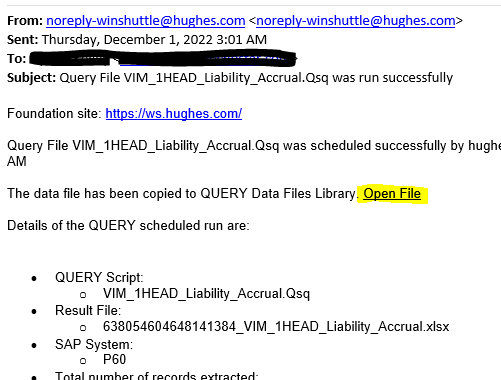 Pivot Table visual not working: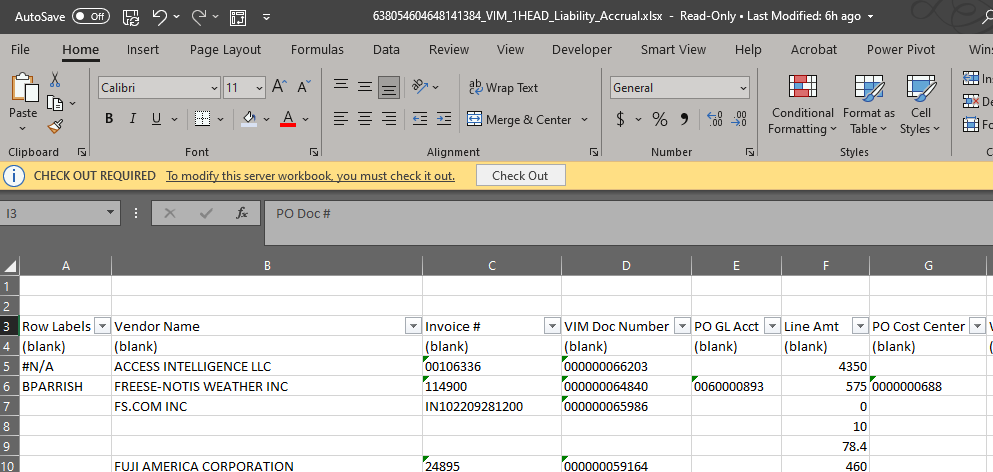 